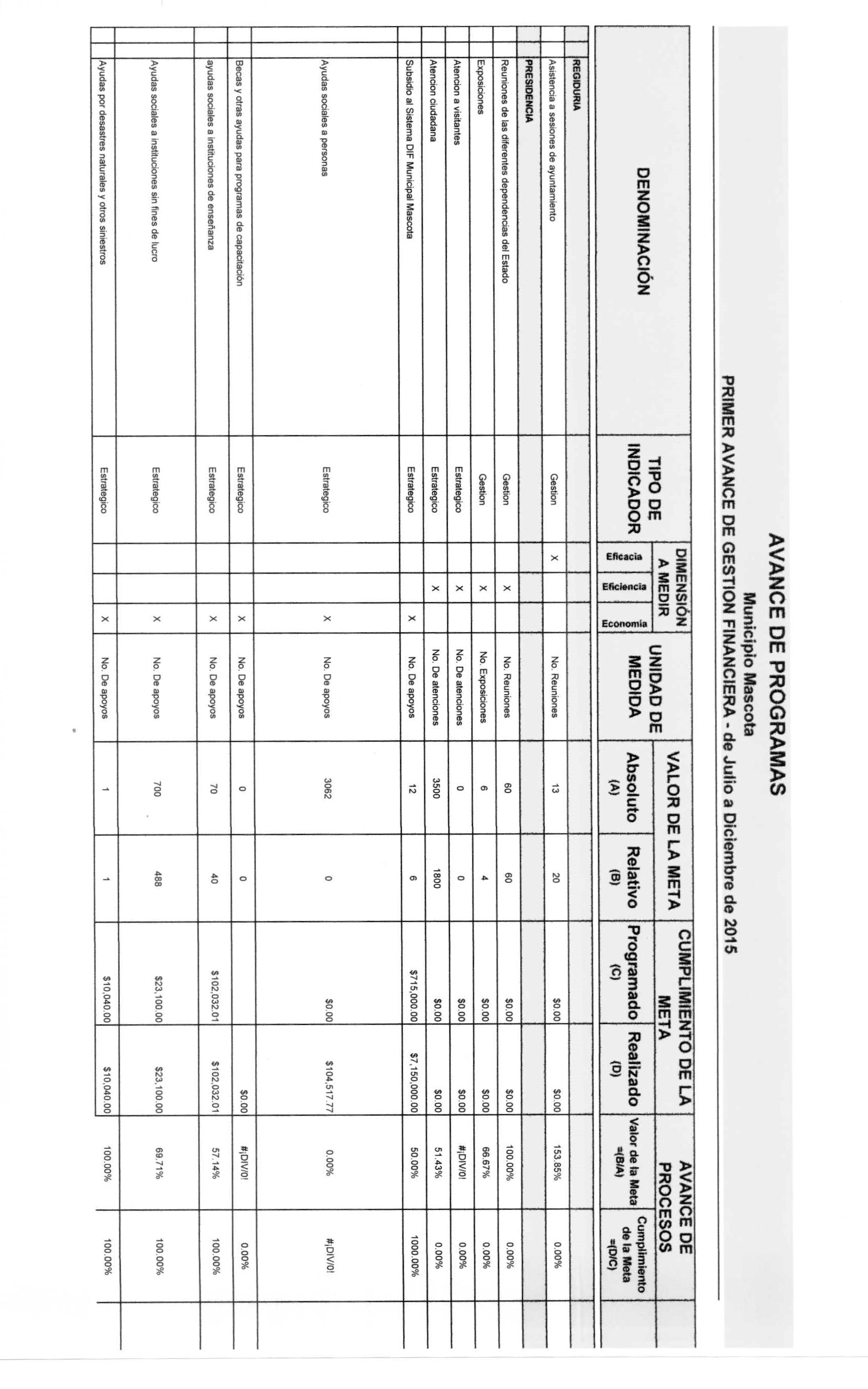 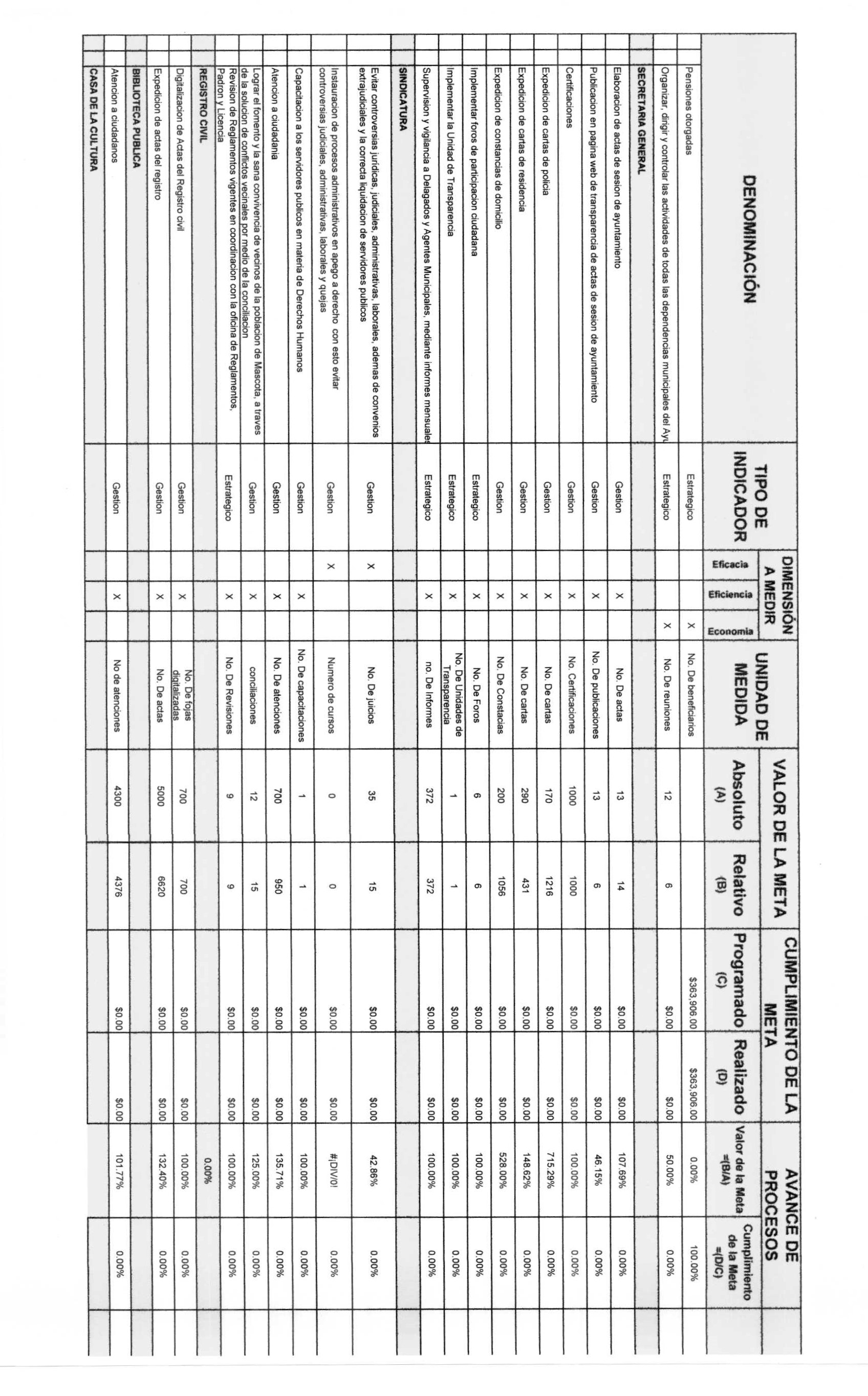 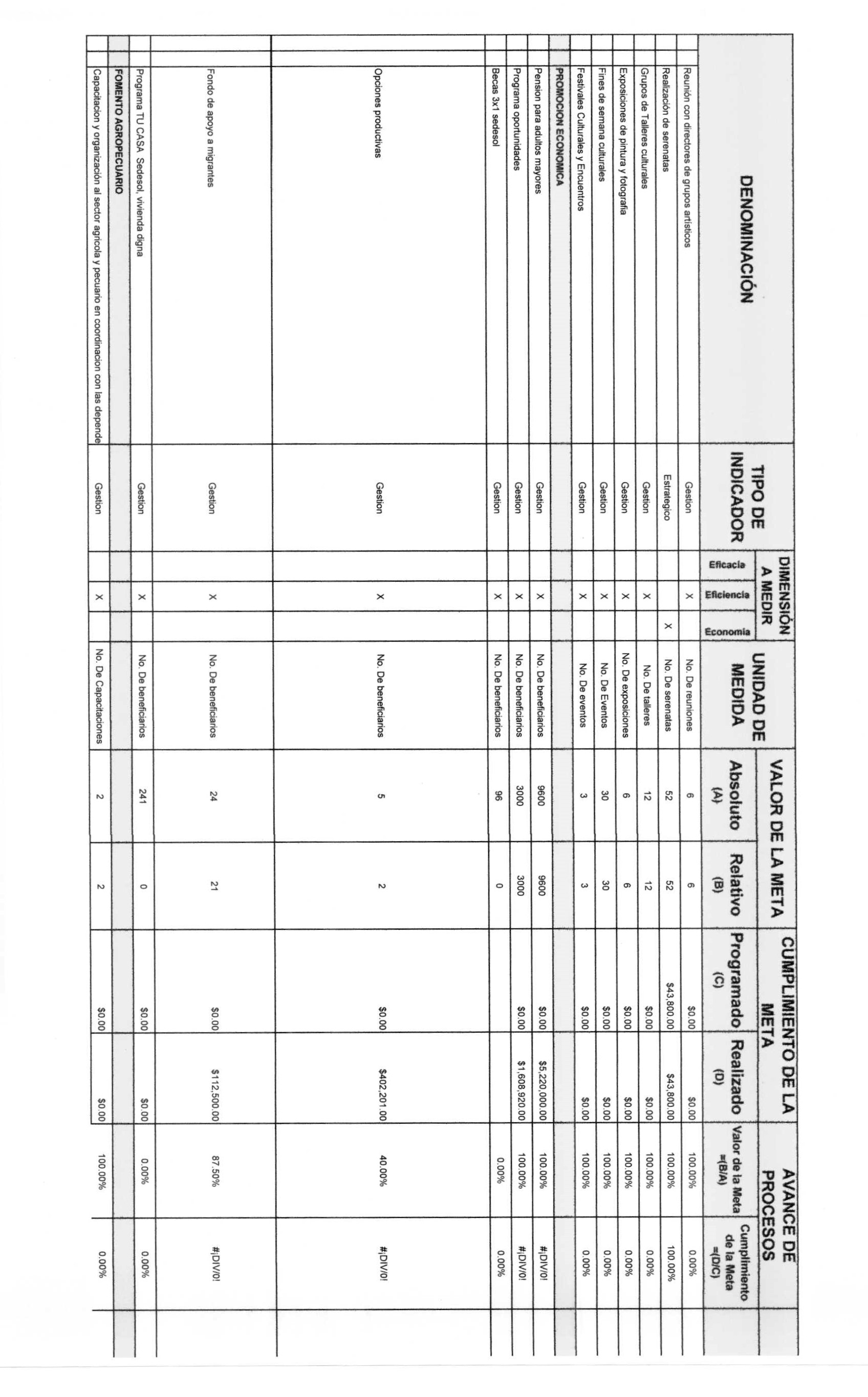 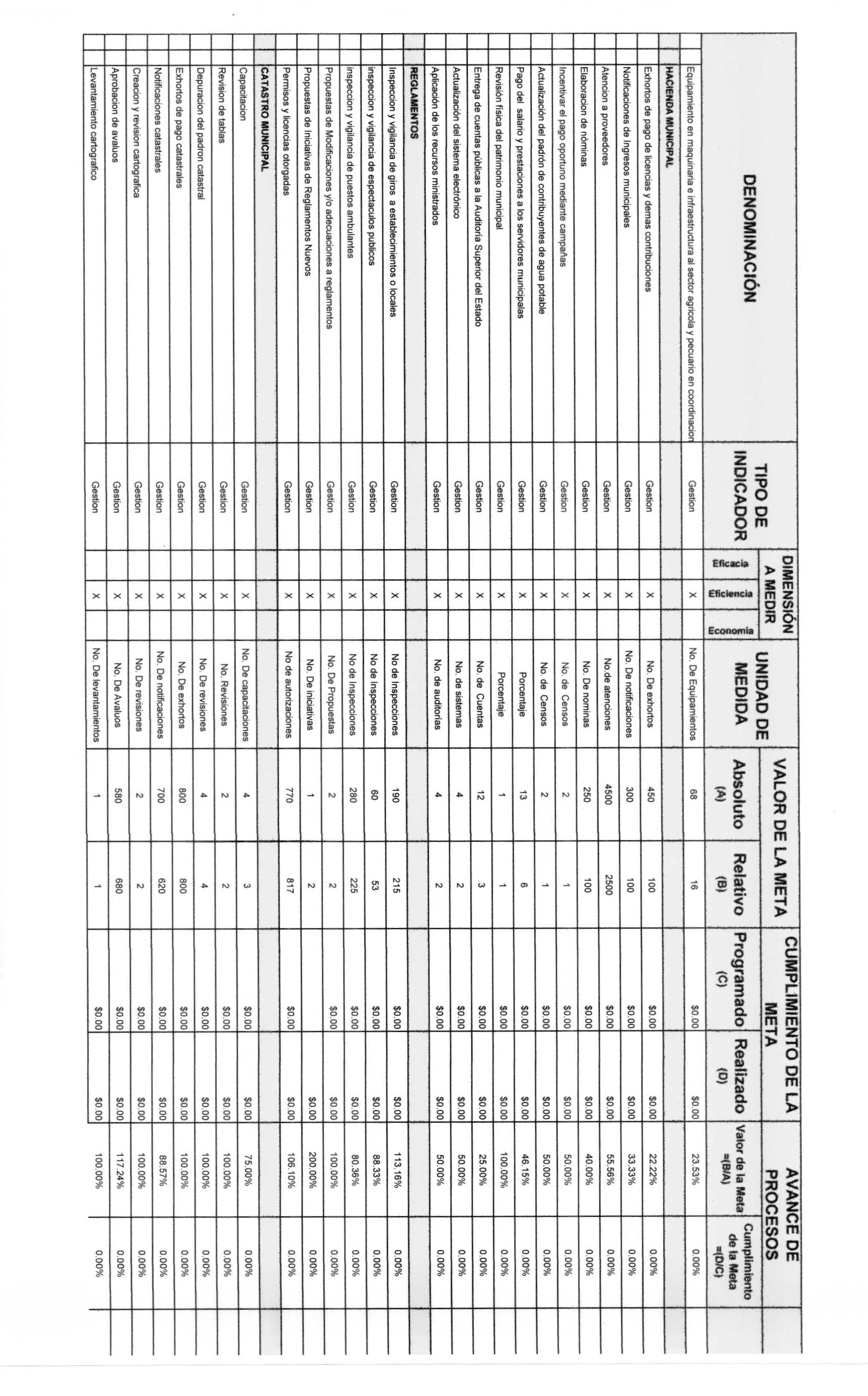 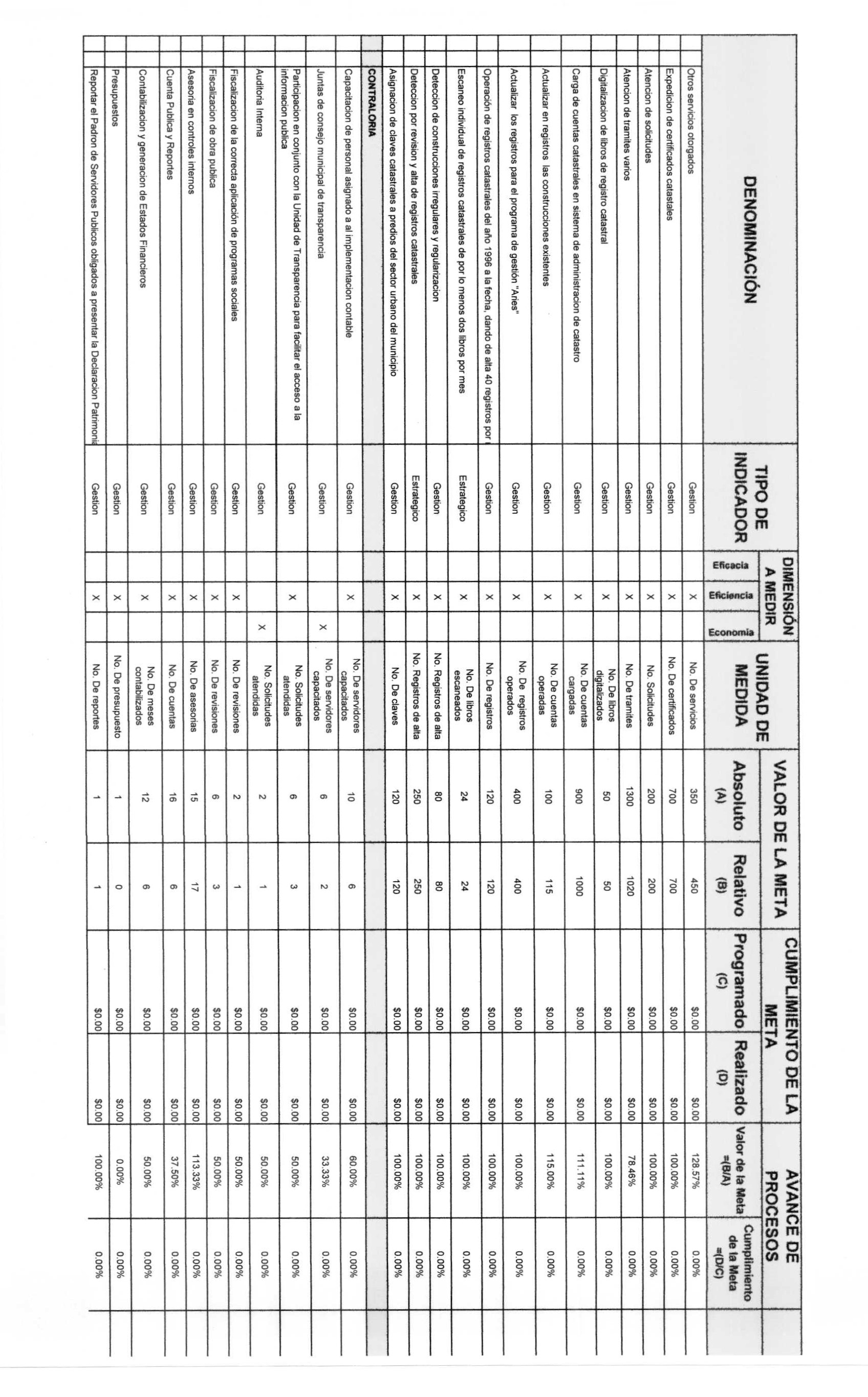 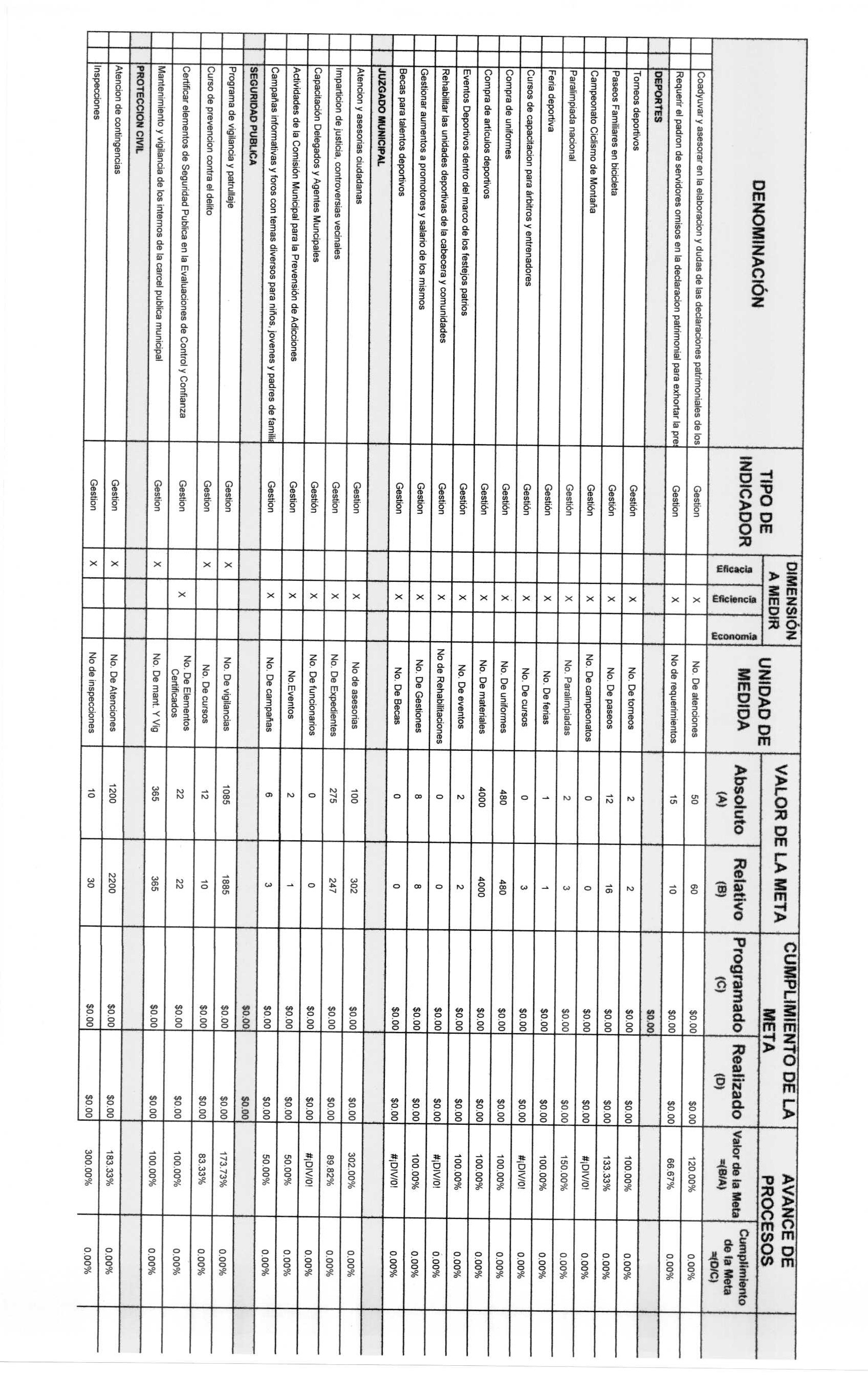 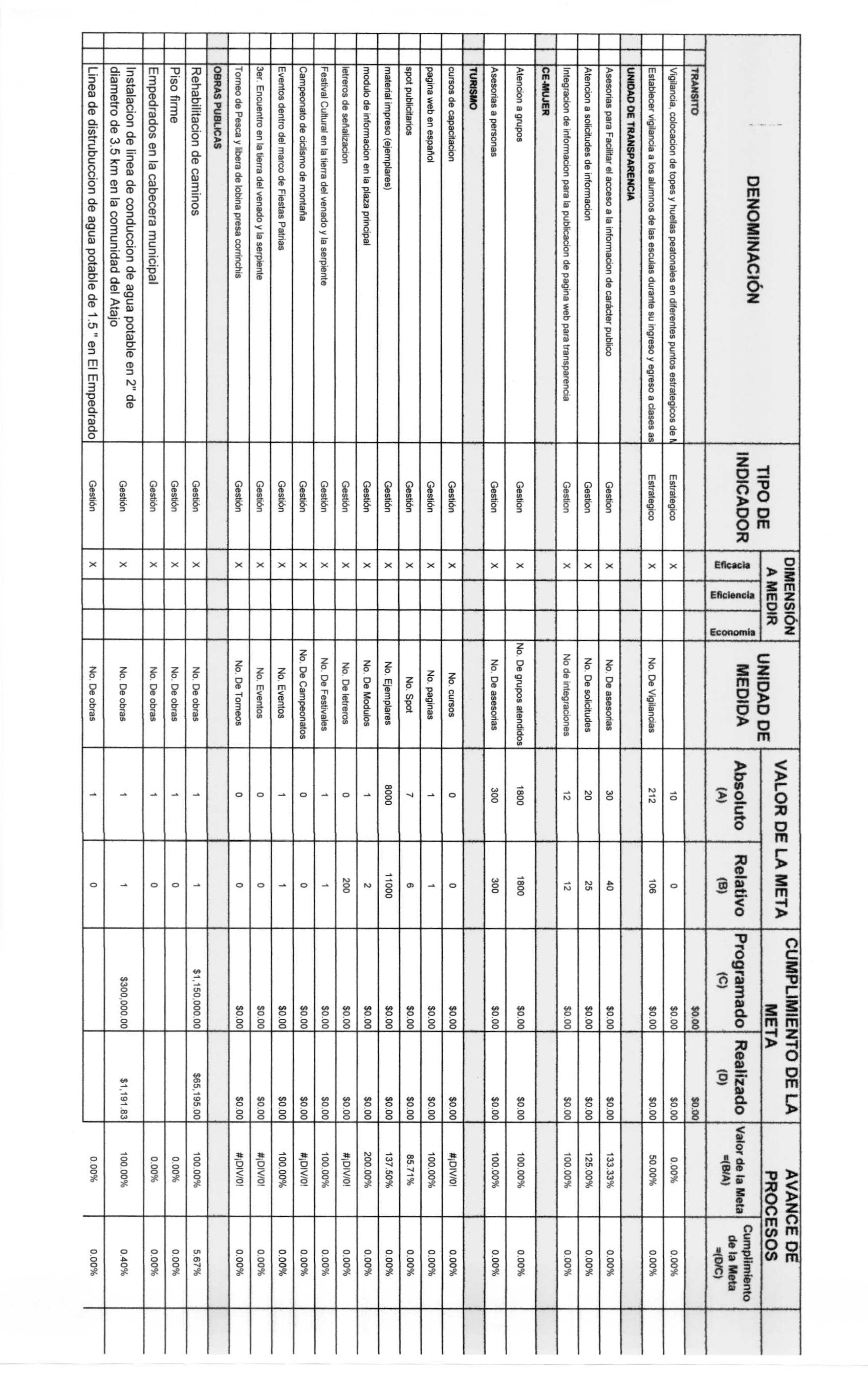 πι m 3 8α a = α ο αΙΙΙΙΙΙΙΙΙΙΙΙΙΙΙΙΙμμιιιιιιιιιιιιιιιιααα=. ιιιιιιιιιιιιιιιιααο— •ΙΙΙΙΙΙΙΙΙΙΙΙΙΙΙΙΑβΙΙΙΙΙΙΑΙΙΙΑΙΙΙΙΙΙΙΙΙΙΙ